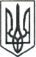                                    ЛЮБОТИНСЬКА МІСЬКА РАДАХАРКІВСЬКИЙ РАЙОНХАРКІВСЬКА ОБЛАСТЬІ СЕСІЯ VІІІ СКЛИКАННЯРІШЕННЯВід                                   2020 р. м. Люботин                                                                                                                          №  Про затвердження  на посаді керуючої справами виконавчого комітетуЛюботинської міської ради	Розглянувши подання міського голови Леоніда ЛАЗУРЕНКА про затвердження на посаді керуючої справами виконавчого комітету Люботинської міської ради__________________, керуючись ст. 10 Закону України «Про службу в органах місцевого самоврядування», ст. 51 Закону України «Про місцеве самоврядування в Україні», Люботинська міська рада                                                              В И Р І Ш И Л А :	Затвердити на посаді керуючої справами виконавчого комітету Люботинської міської ради____________________________________________              Міський  голова                                                                                       Леонід ЛАЗУРЕНКО                                                         